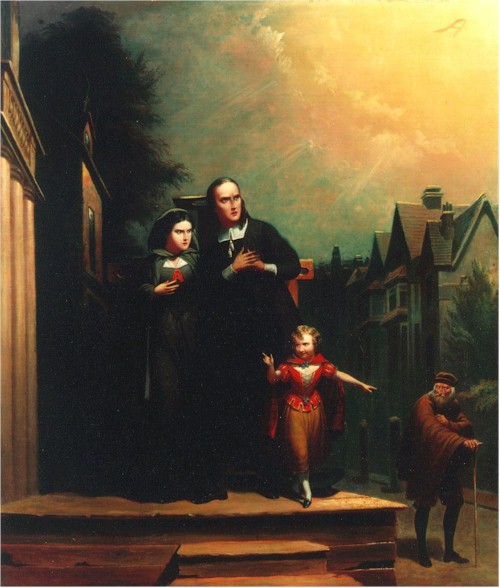 Of the two paintings, which one best represents the overall themes of the novel?  Why?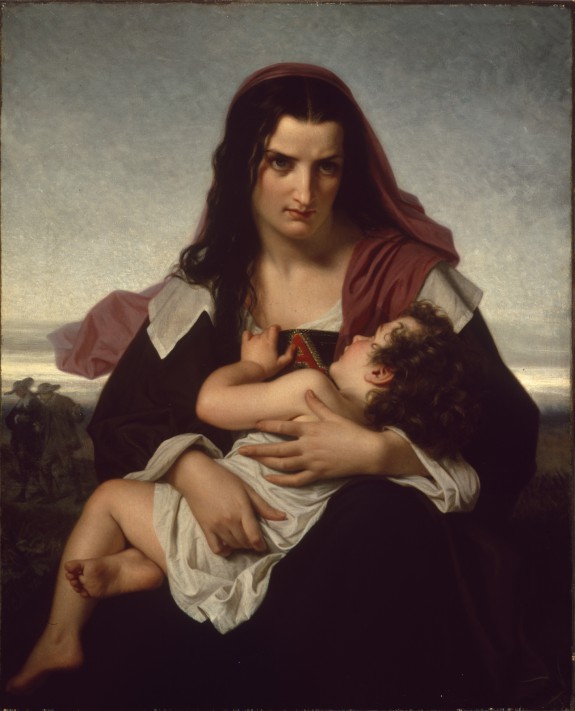 